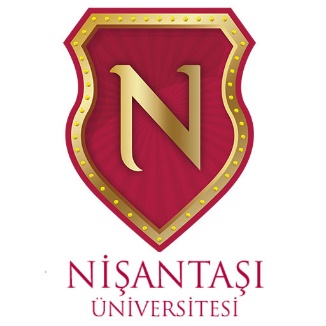 BİLİMSEL PROJELER KOORDİNASYON BİRİMİPROJE ÖN BAŞVURU FORMUProje Künyesi:Proje İçeriği:İmza:Proje Bütçe Kalemleri:İletişim Bilgileri 

DOÇ. DR. ZEYNEP BİRSU ÇİNÇİN
Genetik ve Biyomühendislik Bölüm BaşkanıProje Ofisi YöneticisiE-mail: zeynepbirsu.cincin@nisantasi.edu.tr
BÜŞRA USTA
Proje Uzmanı
E-mail: busra.usta@nisantasi.edu.tr

Projenin Adı:(Lütfen Projenizin adını 8 kelimeyi geçmeyecek şekilde belirleyiniz.)Başvuru Sahibi Kurum Adı:Adres:Telefon:Faks:e-Posta:Web Sitesi:Projenin Doğrudan İlgili Olduğu Öncelikler:Proje Süresi: (Ay Olarak Belirtiniz)Projenin Uygulanacağı İl:Taslak Toplam Bütçe:Anahtar Kelimeler: (Lütfen proje teklifiniz ile ilgili en fazla 5 adet anahtar kelime yazınız.)Proje Amacı:(Projenizin amacını en fazla bir paragraf olacak şekilde anlatınız.)Proje Özeti:Sorun Kümesi:(Projeniz ile çözüm üretmek istediğiniz sorunları açıklayınız ve bu sorunların bulunduğunuz bölgedeki sebepleri ile etkilerini anlatınız. En fazla yarım sayfa.)Hedef Kitle:Ana Faaliyetler:(Projenizin ana faaliyetlerini sıralayınız ve her faaliyet için en fazla 1 paragraf açıklama yazınız. Faaliyetlerin açıklamalarını mümkün olduğunca ölçülebilir, rakamlara dayalı şekilde yapınız.)Somut Çıktılar:(Projenizin sonunda elde etmeyi planladığınız somut çıktılar ve kazanımların neler olacağını açıklayınız. En fazla yarım sayfa.)Projenin Fark Yarattığı Noktalar:(Projenizin sahada uygulanan diğer projelerden ayrıldığı ve olumlu anlamdaki yenilikçi noktalarının neler olduğunu anlatınız. En fazla yarım sayfa.) Ana Harcama KalemleriLütfen bu alana proje bütçenize konu ana harcama kalemleri ve bunların tutarlarını yazınız.Proje Başvuru Sahibi Kurum Adı: Yetkili Temsilcinin Adı:Konumu/Pozisyonu/ Unvanı:Tarih :EKİ:İnsan KaynaklarıEğitim ve SeminerlerMakine -Teçhizat ve Ekipman Sarf MalzemelerGörünürlük MaliyetleriYayın Etüd ve AraştırmaOfis GiderleriSeyahat ve KonaklamaMali ve Denetim HizmetleriTercüme MaliyetleriDiğer